ГРАФИК ЗА ТРАНСПОРТИРАНЕ НА ИЗБОРНИТЕ КНИЖА И МАТЕРИАЛИ НА 03 АПРИЛ 2021 ГОД.  /СЪБОТА/ ОТ СО - РАЙОН „ИЗГРЕВ” ДО ИЗБОРНИТЕ МЕСТАЕКИП 1:Представители на СО – Район ‚‚Изгрев” ..................................................................................................................Представител на РИК – София-град: ……………………………………………………………………………….Транспортно средство.....................................................................................................................................................Маршрут: ЕКИП 2:Представители на СО – Район ‚‚Изгрев”: .................................................................................................................Представител на РИК – София-град: ……………………………………………………………………………….Транспортно средство: ..................................................................................................................................................Маршрут:  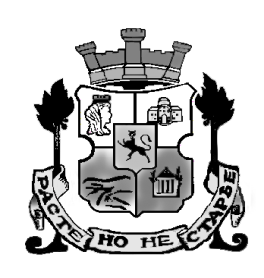 СТОЛИЧНА ОБЩИНА - РАЙОН ,,ИЗГРЕВ”гр. София, п.код 1113, ул. “Атанас Далчев” № 12;тел.: 02/970 10 32, факс: 02/871 01 59;e-mail: info@so-izgrev.bgНачален час на раздаването на материалитеИзборно място Номера на секциите в изборното мястоКраен час на раздаването на материалите08:30 часа119 СУ ,,Акад. Михаил Арнаудов”Ул. „Латинка” № 11№ 20, № 21, № 22, № 23,   № 26, № 27, № 28, №39 и №40 09:30 часа09:40 часаСПГЕ „Джон Атанасов“Ул. ,,Райко Алексиев” № 48№ 24, № 25, № 29, № 30,№ 31, № 32, № 33, № 3410:40 часа10:50 часаИНТЕРПРЕД  бул. „Драган Цанков” № 36№ 1, № 2,  № 3, № 4 11:30 часаНачален час на раздаването на материалите Изборно мястоНомера на секциите в изборното мястоКраен час на раздаването на материалите08:45 часа105 СУ ,,Атанас Далчев”ул. ,,Св. Пимен Зографски” № 7№ 5, № 6, № 7, № 8, № 9,№10, №11, №12, №1309:50 часа10:00 часа11 ОУ ,,Св.Пимен Зографски”ул. ,, Никола Габровски” № 22№ 14, № 15,  №16, № 17, № 18,  № 1910:50 часа11:00 часаМБАЛНП „Св. Наум”Ул. „Д-р Любен Русев” № 1№ 3611:10 часа11:20 часаУМБАЛ ,,Софиямед”бул. ,,Г. М. Димитров” № 16№ 3511:30 часа11:40 часаОС ,, Изпълнение на наказанията”Бул.. ,, Г. М. Димитров” № 42№ 3711:50 часа12:00 часаПодвижна избирателна секцияул. ,,Атанас Далчев” № 12№ 3812:10 часа